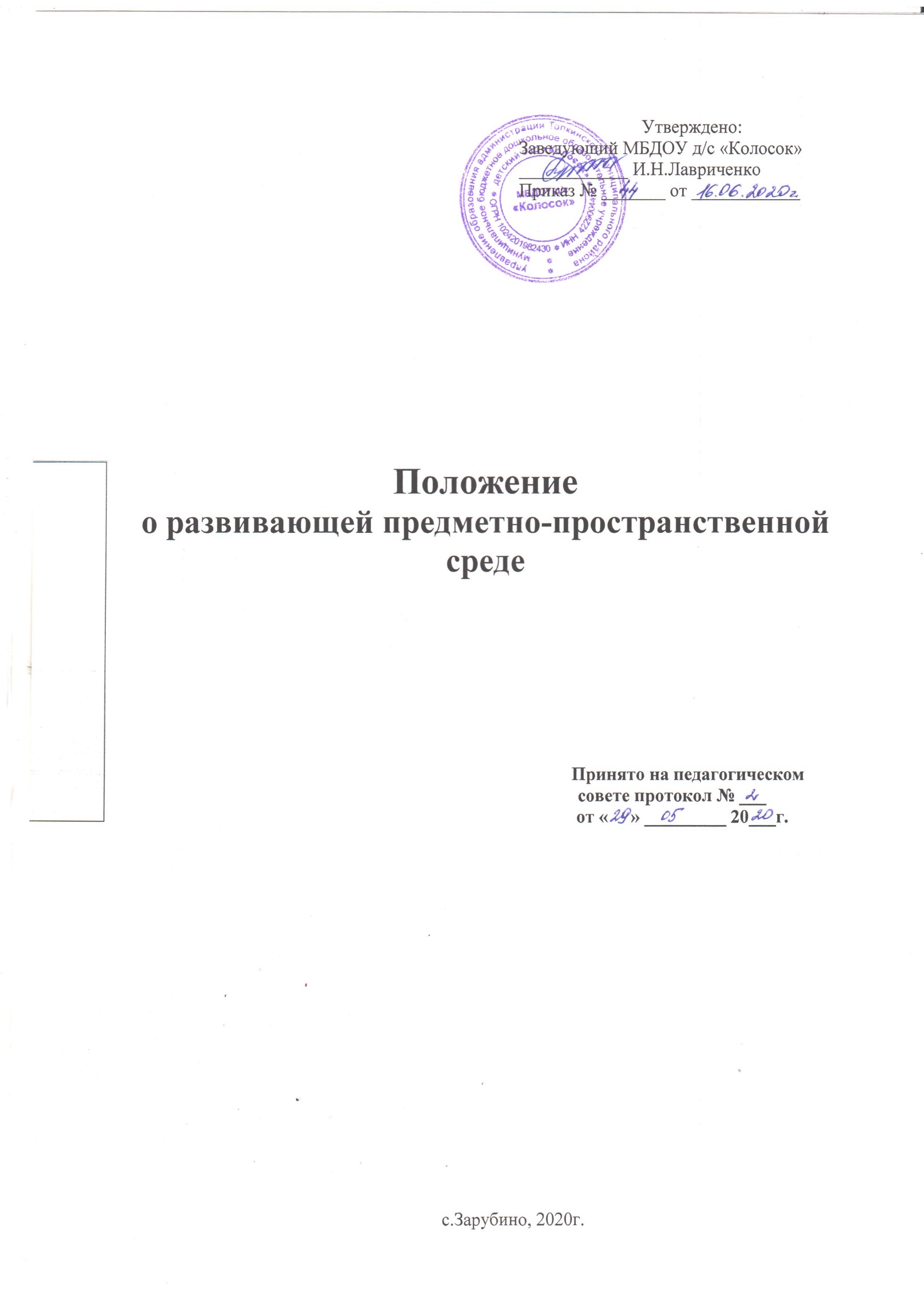 Положение о развивающей предметно-пространственной среде1.Общие положения1.1. Настоящее Положение разработано в соответствии с:Федеральным законом от 29 декабря 2012г. № 273-ФЗ, «Об образовании в Российской Федерации»;Приказом Министерства образования и науки РФ от 17 октября 2013 г. № 1155 «Об утверждении федерального государственного образовательного стандарта дошкольного образования»; Постановлением Главного государственного санитарного врача Российской Федерации от 15 мая 2013 г. № 26 г. Москва «Об утверждении СанПиН 2.4.1.3049-13 «Санитарно - эпидемиологические требования к устройству, содержанию и организации режима работы дошкольных образовательных организаций»;Приказом  Министерства  образования  и  науки  РФ  от 30  августа  2013  г.  №  1014«Об утверждении Порядка организации и осуществления образовательной деятельности по основным общеобразовательным программам – образовательным программам дошкольного образования».1.2. Развивающая предметно-пространственная среда обеспечивает максимальную реализацию образовательного потенциала пространства ДОУ (группы, участка) и материалов, оборудования и инвентаря для развития детей дошкольного возраста в соответствии с особенностями каждого возрастного этапа, охраны и укрепления их здоровья, учёта особенностей и коррекции недостатков их развития в муниципальном бюджетном дошкольном образовательном учреждении – детский сад Колосок» (далее ДОУ).Требования к развивающей предметно-пространственной среде2.1. Развивающая предметно-пространственная среда ДОУ (группы, участка) должна обеспечивать возможность общения и совместной деятельности детей и взрослых (в том числе детей разного возраста), во всей группе и в малых группах, двигательной активности детей, а также возможности для уединения.2.2. Развивающая предметно-пространственная среда ДОУ должна обеспечивать:реализацию различных образовательных программ, используемых в образовательном процессе ДОУ;в случае организации инклюзивного образования – необходимые для него условия;учёт национально-культурных, климатических условий, в которых осуществляется образовательный процесс;учёт возрастных особенностей детей.2.3. Развивающая	предметно-пространственная	среда	ДОУ	(группы)	должна	бытьсодержательно-насыщенной, трансформируемой, полифункциональной, вариативной, доступной и безопасной.Насыщенность среды должна соответствовать возрастным возможностям детей и содержанию Основной образовательной программы дошкольного образования ДОУ (далее – Программа).Образовательное пространство ДОУ (группы) должно быть оснащено средствами обучения (в том числе техническими), соответствующими материалами, в том числе, расходными игровым, спортивным, оздоровительным оборудованием, инвентарём (в соответствии со спецификой Программы).Организация образовательного пространства и разнообразие материалов, оборудования и инвентаря (в здании и на участке) должны обеспечивать:игровую, познавательную, исследовательскую и творческую активность всех категорий воспитанников, экспериментирование с доступными детям материалами (в том числепеском и водой);двигательную активность, в том числе развитие крупной и мелкой моторики, участие в подвижных играх и соревнованиях;эмоциональное благополучие детей во взаимодействии с предметно-пространственным окружением;возможность самовыражения детей.Для детей раннего возраста образовательное пространство должно предоставлять необходимые и достаточные возможности для движения, предметной и игровой деятельности с разными материалами.Трансформируемость пространства предполагает возможность изменений предметно-пространственной среды в зависимости от образовательной ситуации, в том числе от меняющихся интересов и возможностей детей.Полифункциональность материалов предполагает:возможность разнообразного использования различных составляющих предметной среды, например, детской мебели, матов, мягких модулей, ширм и т.д.;наличие в ДОУ (в группе) полифункциональных (не обладающих жёстко закреплённым способом употребления) предметов, в том числе, природных материалов, пригодных для использования в разных видах детской активности (в том числе в качестве предметов-заместителей в детской игре).Вариативность среды предполагает:наличие в ДОУ (группе) различных пространств (для игры, конструирования, уединения и пр.), а также разнообразных материалов, игр, игрушек и оборудования, обеспечивающих свободный выбор детей;периодическую сменяемость игрового материала, появление новых предметов, стимулирующих игровую, двигательную, познавательную и исследовательскую активность детей.Доступность среды предполагает:доступность для воспитанников, в том числе детей с ОВЗ и детей-инвалидов, всех помещений ДОУ, где осуществляется образовательный процесс;свободный доступ воспитанников, в том числе детей с ОВЗ и детей-инвалидов, посещающих ДОУ (группу), к играм, игрушкам, материалам, пособиям, обеспечивающим все основные виды детской активности;исправность и сохранность материалов и оборудования.Безопасность предметно-пространственной среды предполагает соответствие всех её элементов требованиям по обеспечению надёжности и безопасности их использования.Формирование предметно-пространственной среды ДОУ3.1. ДОУ самостоятельно выбирает и приобретает средства обучения, в том числе технические, соответствующие материалы (в том числе расходные), игровое, спортивное, оздоровительное оборудование, инвентарь в соответствии со спецификой Программы.